キッズジャム　KIDS JAM　申込書20　　年　　月　　日　申込み※会費は月の途中入会でも変わりはありません。 途中退会の場合も返金はいたしませんので、ご了承ください。＊お子様の長所と体質等、配慮すべきご要望などございましたら、下記にご記入お願いいたします。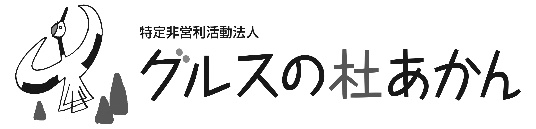 お名前ふりがな保護者名学校名・学年　　　　　　　　　　　　　　　　　　　　　　　　　　　年生生年月日住所〒連絡先番号保険該当を〇で囲んで下さい
・少年団で加入しています　　・A1（800円）に加入します会費※会費　　　　　　＋保険料　　　　　＝　　　　　　円　　　月より